Publicado en Granada el 20/10/2017 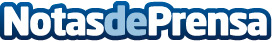 Euroinnova Business School optimiza su plataforma virtual didácticaLas plataformas virtuales didácticas han supuesto una revolución en el sistema educativo, ofreciendo nuevas posibilidades de aprendizaje, siendo el contacto profesor-alumno un factor clave en el proceso formativo. Datos de contacto:Álvaro Fernández CremadesNota de prensa publicada en: https://www.notasdeprensa.es/plataformas-virtuales-didacticas-un-salto-al-futuro Categorias: Educación E-Commerce http://www.notasdeprensa.es